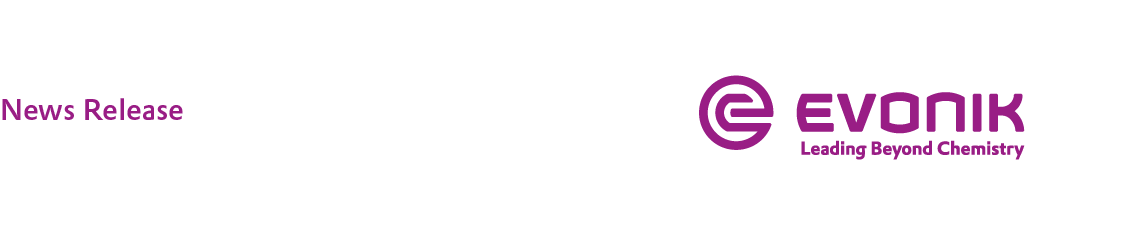 Evonik earns Portland Cement Association (PCA) awardP84®HT honored as filter material for cement kiln baghousesPARSIPPANY, N.J., November 09, 2020 – Evonik was recently named by the Portland Cement Association (PCA) as a winner of its 2020 Chairman’s Manufacturing Performance Awards. PCA awarded the company’s innovative P84®HT polyimide fiber second place as the Ultimate Filter for Cement Kiln Baghouses. P84®HT fibers feature a unique multilobal design that provides the largest surface area available in the market and offer the best filtration efficiency. Due to their excellent chemical and physical properties, P84®HT high-performance fibers can be used in a wide variety of applications. These range from filter media for high-temperature filtration, through protective clothing and sealing materials for space vehicles, to various high-temperature applications such as thermal insulation.“We are proud to be selected by PCA for their Chairman’s Manufacturing Performance Award and their recognition of P84®HT as a leading filter media for high temperature applications,” said Nathan Schindler, technical sales manager for Evonik. “P84®HT can help cement manufacturers reduce costs while meeting the stringent emission requirements.”In hot gas filtration applications, the innovative P84®HT filter media retain significantly higher permeability over their entire life cycle. Depending on the field of application, this helps reduce emissions of fine dust and sensibly reduces the total cost of ownership of the plant. Worldwide, more than 150 cement kilns are cleaned with Evonik's P84®HT filter bags.PCA Chairman’s Manufacturing Performance Awards recognize PCA associate member company accomplishments in the advancement of cement manufacturing over the previous year. Evonik is the leading global producer of chemically resistant, thermally stable, and non-flammable polyimide fibers. These are produced at its chemical production sites in Lenzing, and Schörfling am Attersee, Austria.For additional information about Evonik in North America, please visit our website: http://corporate.evonik.us/region/north_america.Company information Evonik is one of the world leaders in specialty chemicals. The company is active in more than 100 countries around the world and generated sales of €13.1 billion and an operating profit (adjusted EBITDA) of €2.15 billion in 2019. Evonik goes far beyond chemistry to create innovative, profitable and sustainable solutions for customers. More than 32,000 employees work together for a common purpose: We want to improve life, day by day. DisclaimerIn so far as forecasts or expectations are expressed in this press release or where our statements concern the future, these forecasts, expectations or statements may involve known or unknown risks and uncertainties. Actual results or developments may vary, depending on changes in the operating environment. Neither Evonik Industries AG nor its group companies assume an obligation to update the forecasts, expectations or statements contained in this release. For more information, contact:Robert BrownEvonik CorporationTel: +1 973 929-8812Cell: +1 973 906-4635Email: robert.brown@evonik.com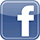 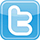 